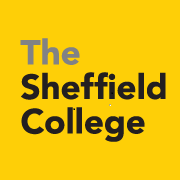 JOB DESCRIPTIONMain Grade Lecturer:  Generic Job DescriptionFull time and Fractional PostsThe post holder must at all times, carry out his/her responsibilities in accordance with College policies, actively supporting the mission of the Sheffield College as outlined in the Strategic Plan.1.	Main Responsibilities	(Extract from the Academic Contract of Employment Clause 2.2)	Your main duties may include, but will not be limited to:formal scheduled teachingtutorials and student assessmentmanagement of learning programmes and curriculum developmentstudent admissionseducational guidancecounsellingpreparation of learning materials and student assignmentsmarking of students' workmarking of examinationsmanagement and supervision of student visit programmesresearch and other forms of scholarly activitymarketing activitiesconsultancyleadership and staff managementadministration and personal professional development2.	Scheduled Teaching Commitments	(Extract from the Collective Agreement Concerning Lecturers' Working Hours, Flexibility and Review Section 2.1)	This may include:formal class contact e.g. teaching groups of students in classrooms, laboratories, studios, workshops, in the community, on an employer's premises, outdoors, on residential and by open and distance learninginvigilating and supervising examinations and testsassessing individuals and small groups both inside and outside the Collegetutorial and supervision work with individual students and groups both inside and outside the Collegetimetabled availability to students in learning resource centres etcacademic and other guidance and counselling activitytimetabled community development work with clients in a learning context3.	Management and Administration	(Extract from the Annual Management Guidelines 1995 Section 3.1.4.  These guidelines are non contractual)	This may include:contributing to College administration or the administration of education and training programmespublicity and public relationsparticipation in appropriate team and committee meetings and course management duties including the interviewing, induction, assessment and examination of studentspreparing statistical returns including retention rates, examination results, student progress placement and destinationparticipation in student monitoring and reporting, course review and evaluation proceduresparticipation in quality assurance and control procedures4.         General Management Responsibilitiesmaintaining a safe and healthy working environment in accordance with the College’s Health and Safety policies and procedures, including risk assessments in conjunction with other colleagues and managers;operating within the College’s equal opportunities framework to achieve College targets and establish parity of esteem between learning programmes;contributing to the teaching programme of the College within agreed guidelines;acting as a Programme Co-ordinator and/or Personal/Year Tutor where required.Undertaking any other duties and responsibilities as may be determined after consultation between the post holder and management.Lecturer in Foundation Learning		POST TITLE:Lecturer in Foundation LearningGRADE:MGLPROGRAMME AREA: Foundation Learning and EmployabilityPURPOSE OF JOB:To teach Foundation Learning  from Entry Level to Level 2 including GCSERESPONSIBLE TO:Head of Learning - Foundation Learning and EmployabilityRESPONSIBLE FOR:Date of issue Signature Line Manager's Signature PERSON SPECIFICATIONESSENTIAL/DESIRABLEEducation/Training QualificationsTeaching qualification (PGCE or equivalent) or a willingness to work towards oneRelevant Level 6 degree and/or relevant professional qualificationMaths and English language to Level 2 Specific Technical/Professional SkillsUnderstanding of relevant curriculum/qualification structures in an FE college Working Knowledge of working with learners with Learning Difficulties and disabilities, and Functional Skills Delivery  Working Knowledge of working with learners  emotional Mental Health IssuesAbility to work creatively with young people in a way that engages them in learningKnowledge of embedded models of Functional Skills  English and Maths delivery and vocationally-relevant deliveryAbility to teach GCSE Maths and EnglishAbility to offer another Functional Skill to Level 1Work ExperienceExperience of teaching in a college (this may have been on teaching practice)Interpersonal SkillsAble to demonstrate team working skillsAble to demonstrate good communication skillsAble to demonstrate flexibilityAble to work to deadlinesAble to demonstrate commitment to principles of widening participation to people who have been educationally disadvantagedCommitment to safeguarding children and vulnerable adultsAble to demonstrate a working knowledge of Prevent and British ValuesAble to demonstrate a working Knowledge of the equality ActEEEEEEEEDDEEEEEEEEEE